План на неделю с 13.04.2020 по 17.04.2020 годаЛексическая тема: «Перелетные птицы»Задания:Развитие речи:1.Повторить названия птиц. Показать изображение птиц (используя компьютер)2.Игра «Один-много»    Слова: журавль, соловей, кукушка, ласточка, лебедь, аист, цапля, грач.3.Пальчиковая гимнастика «Ласточка»      Ласточка, ласточка,
      Милая касаточка,        Ты где была,
      Ты с чем пришла?      За морем бывала,      Весну добывала,      Несу, несу      Весну – красну4.Чтение слов с пройденными буквами.(Приготовить конверт с карточками, предложить детям прочитать слова: Тото, Тата, Нота, Ната, Нина, она, ониМатематика:1.Упражнение «Мы не ели, мы не пили, мы скворечник мастерили»   Используя геометрические фигуры квадрат большой и маленький, круг, треугольник и прямоугольник, сложить  скворечник, уточняя названия фигур.2.Игра «Перед, за, между» Взрослый раскладывает на столе картинки   и задает вопросы, используя предлоги за, между, перед.3.Игра «Измерь предмет» Предложить детям с помощью линейки измерить предметы самый длинный, самый  короткий, самый широкий, самый узкий.Рисование: Аппликация  «Скворечник»Из геометрических фигур сделать аппликацию.Физкультура: развитие основных движений + игры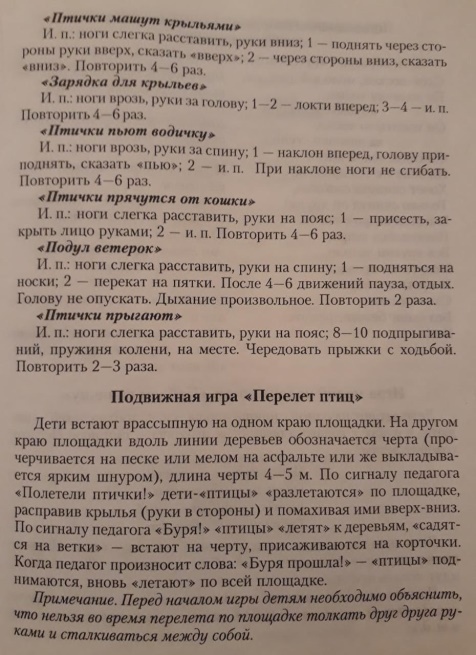 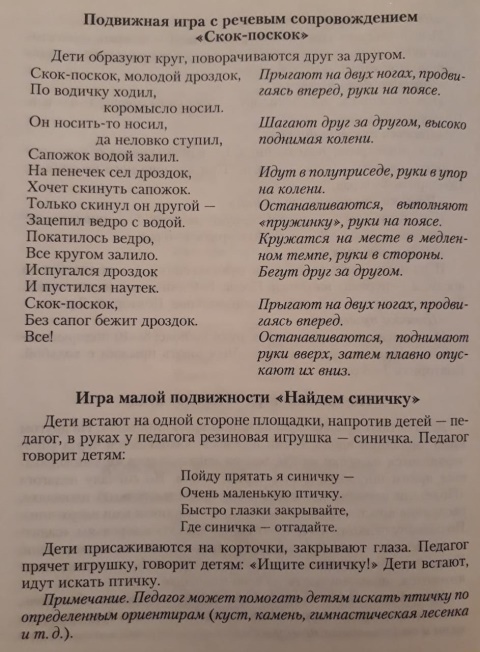 